Приложение 1ПРОЕКТНАЯ ДОКУМЕНТАЦИЯ ЛЕСНОГО УЧАСТКАМестоположение, границы и площадь проектируемого лесного участкаМестоположение и границы проектируемого лесного участка указаны на схеме расположения лесного участка.Целевое назначение лесовВ соответствии с приказом Федерального агентства лесного хозяйства от 16 мая 2016 г.   № 172 «Об установлении границ Опытного лесничества, об отнесении лесов к защитным лесам, о выделении особо защитных участков лесов и установлении их границ на территории Чувашской Республики» на территории Чувашской Республики Карачуринское участковое лесничество входит в состав Опытного лесничества.На момент проектирования лесного участка на территории Опытного лесничества распространяется действие лесохозяйственного регламента, утвержденного приказом Минприроды Чувашии от 25 января 2017 г. № 43 «Об утверждении лесохозяйственного регламента Опытного лесничества», зарегистрированного в Минюсте Чувашии 7 февраля 2017 г. (регистрационный № 3551) (в редакции приказа Минприроды Чувашии от 14.09.2020 г. № 722, от 02.08.2021 № 612, от 13.01.2022 № 5).Леса на территории Чувашской Республики в соответствии со статьей 8 Федерального закона от 04.12.2006 г. № 201-ФЗ «О введении в действие Лесного кодекса Российской Федерации» отнесены к защитным лесам, что отражено в Лесном плане Чувашской Республики, утвержденном Указом Главы Чувашской Республики от «21» февраля 2019 г. № 15, и лесохозяйственном регламенте Опытного лесничества.Согласно указанным документам лесного планирования квартал 36 Карачуринского участкового лесничества Опытного лесничества, в котором расположен лесной участок, относится к защитным лесам, категория защитности - леса, выполняющие функции защиты природных и иных объектов, леса, расположенные в лесопарковых зонах.Количественные и качественные характеристики проектируемого лесного участкаКоличественные и качественные характеристики проектируемого лесного участка составляются на основании данных государственного лесного реестра Опытного лесничества и необходимости натурного обследования.Таблица 1. Распределение земель(га)Таблица 2. Характеристика насаждений проектируемого лесного участкаТаблица 3. Средние таксационные показатели насаждений проектируемого лесного участкаТаблица 4. Виды и объемы использования лесов на проектируемом лесном участкеВиды разрешенного использования лесов на проектируемом лесном участкеЛесохозяйственным регламентом Опытного лесничества в квартале 36 Карачуринского участкового лесничества и соответственно на лесном участке установлены следующие виды разрешенного использования лесов:заготовка древесины;заготовка и сбор недревесных лесных ресурсов;заготовка пищевых лесных ресурсов и сбор лекарственных растений;-осуществление научно-исследовательской деятельности, образовательной  деятельности;-осуществление рекреационной деятельности-выращивание лесных плодовых, ягодных, декоративных растений, лекарственных растений;создание лесных питомников и их эксплуатация;строительство, реконструкция, эксплуатация линейных объектов;осуществление религиозной деятельности;Сведения об обременениях проектируемого лесного участкаПо данным государственного лесного реестра квартал 36 выдел 1ч	урочища (при наличии) Карачуринского участкового лесничества Опытного лесничества (лесопарка) имеет обременения	по	 	не	имеет	,	вид	использования	лесов 	, сроком до	года.Сведения об ограничениях использования лесовС учетом целевого назначения и правового режима лесов, установленного лесным законодательством Российской Федерации, лесохозяйственным регламентом Опытного лесничества предусмотрены следующие ограничения в использовании лесов:В лесах, расположенных в лесопарковых зонах, запрещаются: использование токсичных химических препаратов; осуществление видов деятельности в сфере охотничьего хозяйства; ведение сельского хозяйства; разведка и добыча полезных ископаемых; строительство объектов капитального строительства, за исключением велосипедных и беговых дорожек и гидротехнических сооружений. На особо защитных участках лесов запрещаются:проведение сплошных рубок лесных насаждений, за исключением случаев, предусмотренных частью 6 статьи 21 Лесного кодекса Российской Федерации, и случаев, если выборочные рубки не обеспечивают замену лесных насаждений, утрачивающих свои средообразующие, водоохранные, санитарно-гигиенические, оздоровительные и иные полезные функции, на лесные насаждения, обеспечивающие сохранение целевого назначения защитных лесов и выполняемых ими полезных функций; ведение сельского хозяйства, за исключением сенокошения, пчеловодства и товарной аквакультуры (товарного рыбоводства); строительство и эксплуатация объектов капитального строительства, за исключением линейных объектов и гидротехнических сооружений. На особо защитных участках лесов проведение выборочных рубок допускается только в целях вырубки погибших и поврежденных лесных насаждений. На особо защитных участках лесов запрещается осуществление деятельности, несовместимой с их целевым назначением и полезными функциями.Сведения о наличии зданий, сооружений, объектов, связанных с созданием лесной инфраструктуры и объектов, не связанных с созданием лесной инфраструктурына проектируемом лесном участкеТаблица 5Сведения о наличии на проектируемом лесном участке особо защитных участков лесов, особо охраняемых природных территорий, зон с особыми условиями использованиятерриторийСогласно данным государственного лесного реестра на проектируемом лесном участке выделены особо защитные участки лесов (ОЗУ), особо охраняемые природные территории (ООПТ), зоны с особыми условиями использования территорий.Таблица 6Проектирование вида использования лесов лесного участкаСогласно лесохозяйственному регламенту Опытного лесничества квартал 36 часть выдела 1 Карачуринского участкового лесничества, в границах которого расположен лесной участок, относится к зоне планируемого освоения лесов для осуществления рекреационной деятельности объектов.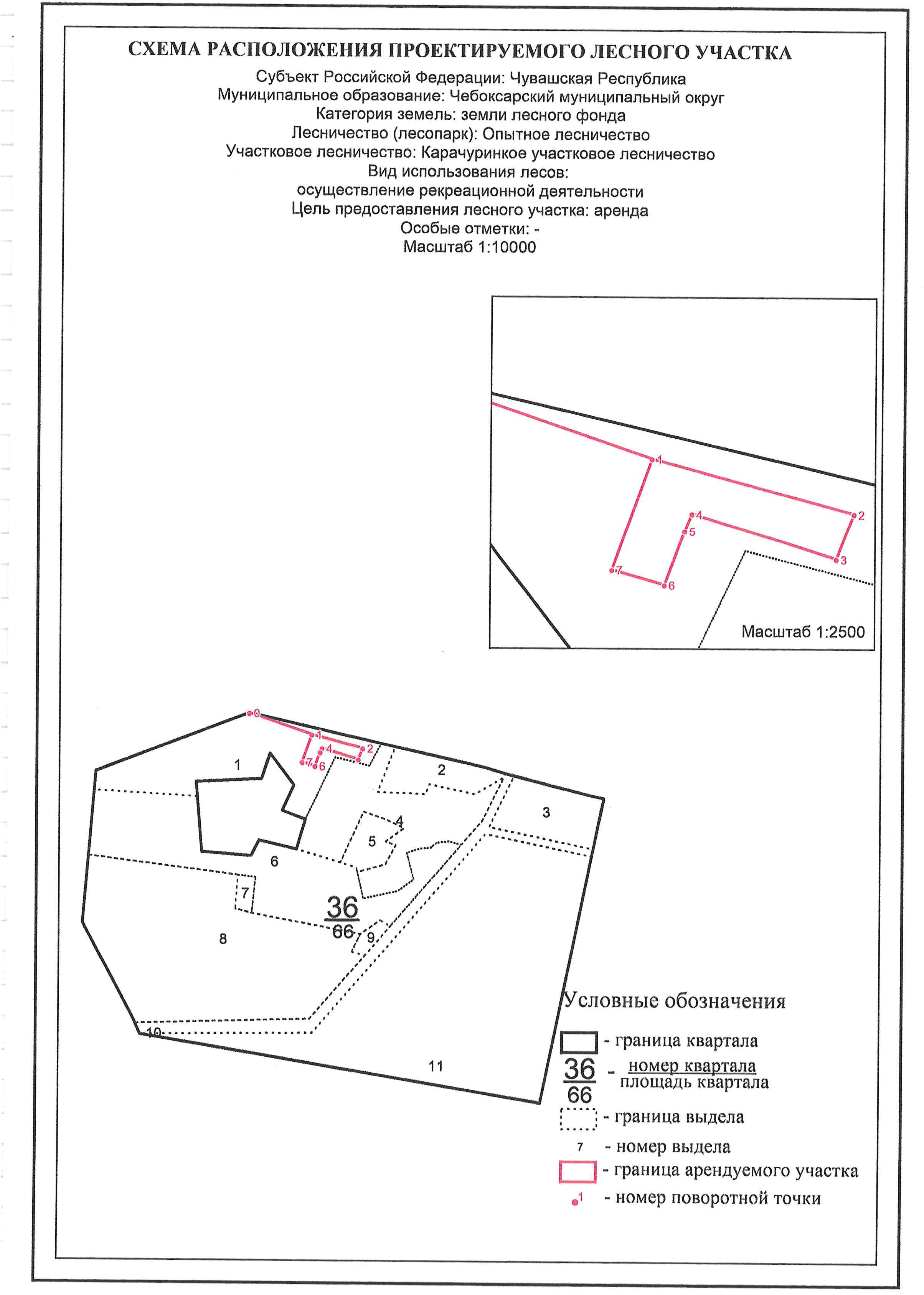 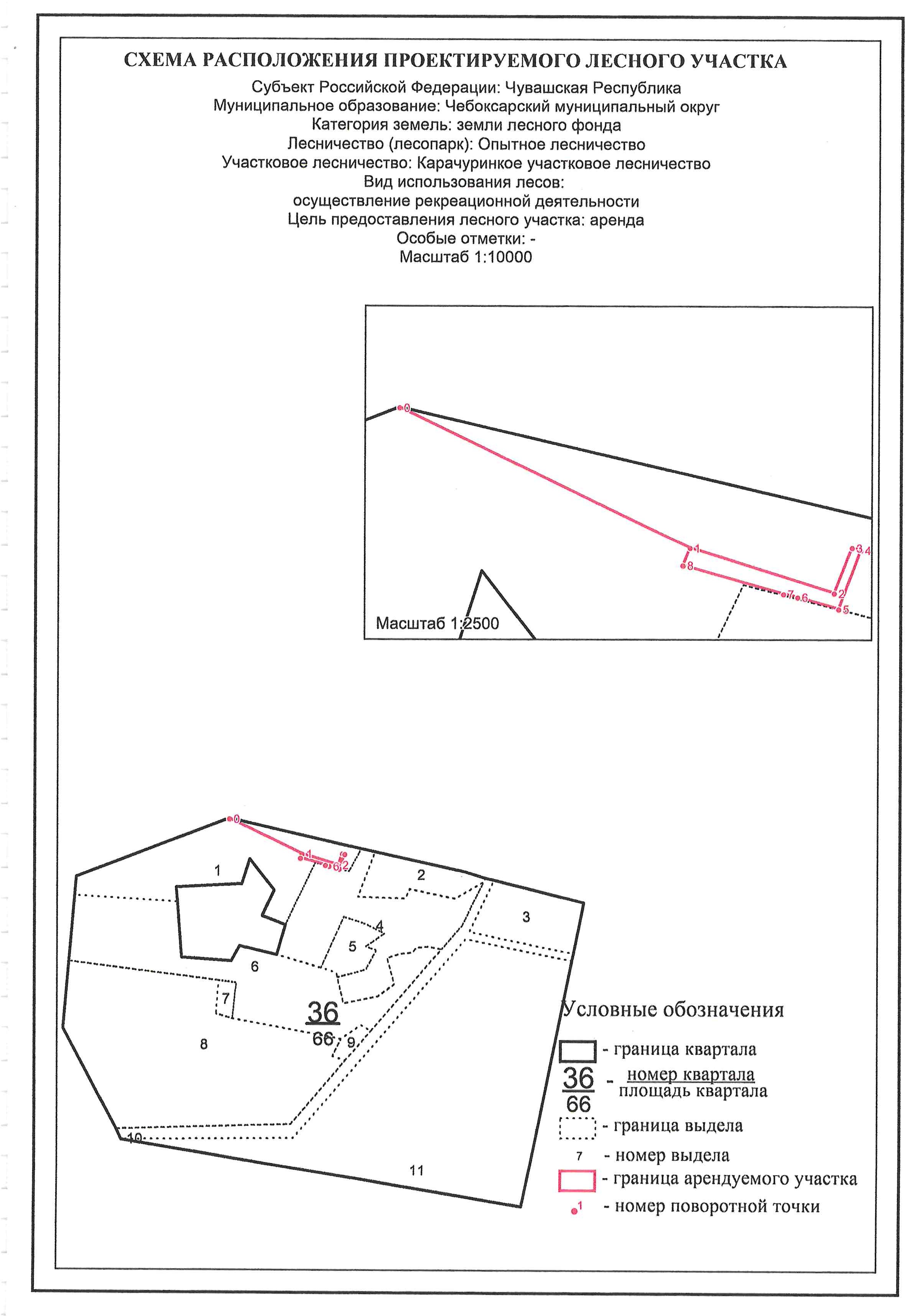 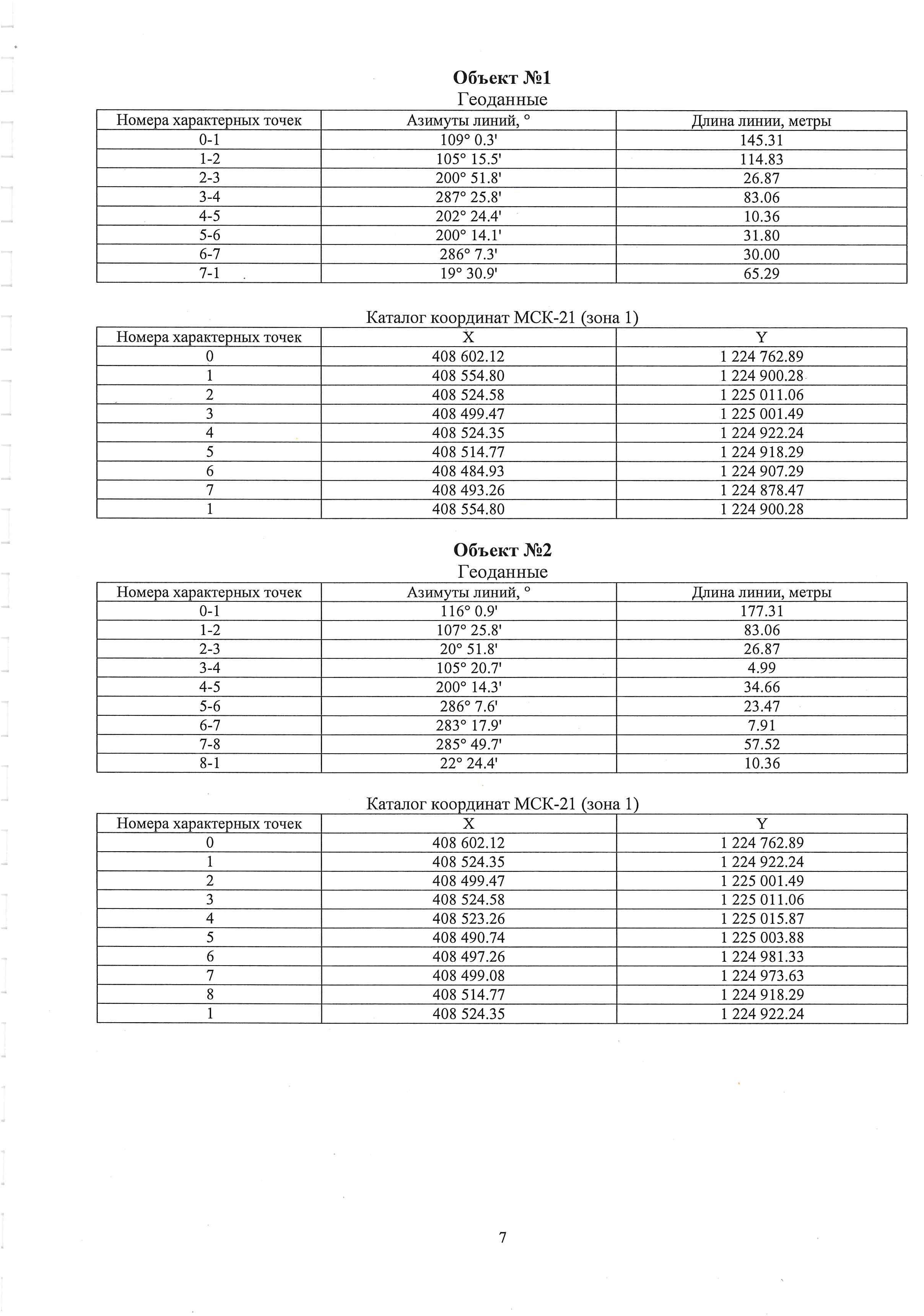 Субъект Российской ФедерацииЧувашская Республика - ЧувашияМуниципальное образованиег. ЧебоксарыКатегория земельЗемли лесного фондаЛесничествоОпытноеУчастковое лесничествоКарачуринскоеЦелевое назначение лесов, категория защитных лесовЗащитные леса – леса, выполняющие функции защиты природных и иных объектов, леса, расположенные в лесопарковых зонахКвартал36Лесотаксационный выдел/частьлесотаксационного выделачасть выдела 1Площадь лесного участка, га0,5034Общая площадь, гав том числев том числев том числев том числев том числев том числев том числев том числев том числев том числеОбщая площадь, галесные землилесные землилесные землилесные землилесные землинелесные землинелесные землинелесные землинелесные землинелесные землиОбщая площадь, газанятые лесными насаждениями - всегов том числе покрытые лесными культурамилесные питомники,плантациине занятые лесными насаждениямиитогодорогипросекиболотадругиеитого12345678910110,50340,50340,5034--0,5034-----Участковое лесничество/урочи ще (при наличии)Номер кварталаНомер выделаСостав насаждения или характеристика лесного участкапри отсутствии насажденияПлощадь (га)/запас древесины при наличии (куб. м)в том числе по группам возраста древостоя(га/куб. м)в том числе по группам возраста древостоя(га/куб. м)в том числе по группам возраста древостоя(га/куб. м)в том числе по группам возраста древостоя(га/куб. м)Участковое лесничество/урочи ще (при наличии)Номер кварталаНомер выделаСостав насаждения или характеристика лесного участкапри отсутствии насажденияПлощадь (га)/запас древесины при наличии (куб. м)молоднякисредневозрастныеприспевающиеспелые и перестойные123456789Карачуринское361ч6ДВ2С2ДВ0,5034/100,7--0,5034/100,7-Целевое назначение лесовХозяйство, преобладающая породаСостав насажденийВозрастБонитетПолнотаСредний запас древесины (куб. м/га)Средний запас древесины (куб. м/га)Средний запас древесины (куб. м/га)Целевое назначение лесовХозяйство, преобладающая породаСостав насажденийВозрастБонитетПолнотасредневозрастныеприспевающиеспелые и перестойные123456789Защитные леса - леса, выполняющие функции защиты природных и иных объектов, леса, расположенные в лесопарковых зонахТвердолиственное, дуб высокоствольный6ДВ2С2ДВ10010,4-200-Целевое назначение лесовХозяйство (хвойное, твердолиственное,мягколиственное)Площадь, (га)Единица измеренияОбъемы использования лесов (изъятия лесныхресурсов)12345Вид использования лесов – осуществление рекреационной деятельностиЦель предоставления лесного участка – арендаВид использования лесов – осуществление рекреационной деятельностиЦель предоставления лесного участка – арендаВид использования лесов – осуществление рекреационной деятельностиЦель предоставления лесного участка – арендаВид использования лесов – осуществление рекреационной деятельностиЦель предоставления лесного участка – арендаВид использования лесов – осуществление рекреационной деятельностиЦель предоставления лесного участка – арендаЗащитные леса - леса, выполняющие функции защиты природных и иных объектов, леса, расположенные в лесопарковых зонахТвердолиственное0,5034--№ п/пУчастковое лесничество/урочище (приналичии)Номер кварталаНомер выделаПлощадь объекта, (га)Наименование объекта123456------№ п/пНаименование участкового лесничества/урочища (при наличии)Номер кварталаНомер выделаВиды ОЗУ, наименование ООПТ, виды зон с особыми условиями использования территорийОбщая площадь, га1234561.Карачуринское361чУчастки лесов вокруг поселков городского типа, сельских населенных пунктов0,5034